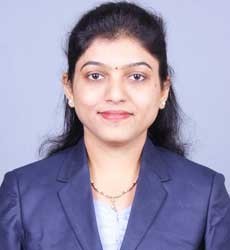 Dr. Jadhav P.H., M. Pharm.Assistant ProfessorCampus Address:ANNASAHEB DANGE COLLEGE OF B. PHARMACY, ASHTATal. Walwa Dist. Sangli (416301) Phone: Office: 02342-241125Cell No. 9503530883E-mail: jadhav.priyankaadcbp@gmaiI.comDr. Jadhav P.H., M. Pharm.Assistant ProfessorCampus Address:ANNASAHEB DANGE COLLEGE OF B. PHARMACY, ASHTATal. Walwa Dist. Sangli (416301) Phone: Office: 02342-241125Cell No. 9503530883E-mail: jadhav.priyankaadcbp@gmaiI.comDr. Jadhav P.H., M. Pharm.Assistant ProfessorCampus Address:ANNASAHEB DANGE COLLEGE OF B. PHARMACY, ASHTATal. Walwa Dist. Sangli (416301) Phone: Office: 02342-241125Cell No. 9503530883E-mail: jadhav.priyankaadcbp@gmaiI.comDr. Jadhav P.H., M. Pharm.Assistant ProfessorCampus Address:ANNASAHEB DANGE COLLEGE OF B. PHARMACY, ASHTATal. Walwa Dist. Sangli (416301) Phone: Office: 02342-241125Cell No. 9503530883E-mail: jadhav.priyankaadcbp@gmaiI.comDr. Jadhav P.H., M. Pharm.Assistant ProfessorCampus Address:ANNASAHEB DANGE COLLEGE OF B. PHARMACY, ASHTATal. Walwa Dist. Sangli (416301) Phone: Office: 02342-241125Cell No. 9503530883E-mail: jadhav.priyankaadcbp@gmaiI.comEducation:Ph.D. (2022): Shivaji University, Kolhapur, Maharashtra M. Pharm. (2013): Govt. College of Pharmacy, Karad, MaharashtraB. Pharm. (2011): Govt. College of Pharmacy, Karad, MaharashtraEducation:Ph.D. (2022): Shivaji University, Kolhapur, Maharashtra M. Pharm. (2013): Govt. College of Pharmacy, Karad, MaharashtraB. Pharm. (2011): Govt. College of Pharmacy, Karad, MaharashtraEducation:Ph.D. (2022): Shivaji University, Kolhapur, Maharashtra M. Pharm. (2013): Govt. College of Pharmacy, Karad, MaharashtraB. Pharm. (2011): Govt. College of Pharmacy, Karad, MaharashtraEducation:Ph.D. (2022): Shivaji University, Kolhapur, Maharashtra M. Pharm. (2013): Govt. College of Pharmacy, Karad, MaharashtraB. Pharm. (2011): Govt. College of Pharmacy, Karad, MaharashtraEducation:Ph.D. (2022): Shivaji University, Kolhapur, Maharashtra M. Pharm. (2013): Govt. College of Pharmacy, Karad, MaharashtraB. Pharm. (2011): Govt. College of Pharmacy, Karad, MaharashtraProfessional Work Experience:1 July 2013 to 28 Oct 2015: MSS’s College of Pharmacy, Medha, Satara29 Oct 2015 to 30 Apr 2018: Govt. College of Pharmacy, Karad, Maharashtra 1 July 2019 to till the date: Annasaheb Dange College of B. pharmacy, AshtaProfessional Work Experience:1 July 2013 to 28 Oct 2015: MSS’s College of Pharmacy, Medha, Satara29 Oct 2015 to 30 Apr 2018: Govt. College of Pharmacy, Karad, Maharashtra 1 July 2019 to till the date: Annasaheb Dange College of B. pharmacy, AshtaProfessional Work Experience:1 July 2013 to 28 Oct 2015: MSS’s College of Pharmacy, Medha, Satara29 Oct 2015 to 30 Apr 2018: Govt. College of Pharmacy, Karad, Maharashtra 1 July 2019 to till the date: Annasaheb Dange College of B. pharmacy, AshtaProfessional Work Experience:1 July 2013 to 28 Oct 2015: MSS’s College of Pharmacy, Medha, Satara29 Oct 2015 to 30 Apr 2018: Govt. College of Pharmacy, Karad, Maharashtra 1 July 2019 to till the date: Annasaheb Dange College of B. pharmacy, AshtaProfessional Work Experience:1 July 2013 to 28 Oct 2015: MSS’s College of Pharmacy, Medha, Satara29 Oct 2015 to 30 Apr 2018: Govt. College of Pharmacy, Karad, Maharashtra 1 July 2019 to till the date: Annasaheb Dange College of B. pharmacy, AshtaTeachingResearchIndustryIndustryTotal5.3 Years	2.6 Years	7.9 Year5.3 Years	2.6 Years	7.9 Year5.3 Years	2.6 Years	7.9 Year5.3 Years	2.6 Years	7.9 Year5.3 Years	2.6 Years	7.9 YearProfessional Affiliations: Registered Pharmacist (Registration No. 120151); Life member of Karad Pharmacy Student’s Federation (KPSF)Professional Affiliations: Registered Pharmacist (Registration No. 120151); Life member of Karad Pharmacy Student’s Federation (KPSF)Professional Affiliations: Registered Pharmacist (Registration No. 120151); Life member of Karad Pharmacy Student’s Federation (KPSF)Professional Affiliations: Registered Pharmacist (Registration No. 120151); Life member of Karad Pharmacy Student’s Federation (KPSF)Professional Affiliations: Registered Pharmacist (Registration No. 120151); Life member of Karad Pharmacy Student’s Federation (KPSF)Subject Taught: UG- Pharmaceutical analysis, Pharmaceutical polymer chemistry, Medicinal chemistry-ISubject Taught: UG- Pharmaceutical analysis, Pharmaceutical polymer chemistry, Medicinal chemistry-ISubject Taught: UG- Pharmaceutical analysis, Pharmaceutical polymer chemistry, Medicinal chemistry-ISubject Taught: UG- Pharmaceutical analysis, Pharmaceutical polymer chemistry, Medicinal chemistry-ISubject Taught: UG- Pharmaceutical analysis, Pharmaceutical polymer chemistry, Medicinal chemistry-IResearch Foci: Cyclodextrin technique, Computer aided drug and molecular design, Dissolution studies,Research Foci: Cyclodextrin technique, Computer aided drug and molecular design, Dissolution studies,Research Foci: Cyclodextrin technique, Computer aided drug and molecular design, Dissolution studies,Research Foci: Cyclodextrin technique, Computer aided drug and molecular design, Dissolution studies,Research Foci: Cyclodextrin technique, Computer aided drug and molecular design, Dissolution studies,Number of Research Projects: 01	Grants Received: Rs. 10 LacNumber of Research Projects: 01	Grants Received: Rs. 10 LacNumber of Research Projects: 01	Grants Received: Rs. 10 LacNumber of Research Projects: 01	Grants Received: Rs. 10 LacNumber of Research Projects: 01	Grants Received: Rs. 10 LacNumber of Publications: 13 (Book Chapter = 01, Book published= 01) Number of Publications: 13 (Book Chapter = 01, Book published= 01) Number of Publications: 13 (Book Chapter = 01, Book published= 01) Resource Person Presentations: 00Resource Person Presentations: 00Selected Publications:Jadhav P. H., Pore Y. V., Petkar B. S., Burade K. B., Kulkarni A. S. (2016) Physicochemical and molecular modeling studies ofCefixime cyclodextrin ternary inclusion compounds. Carbohydrate Polymer, 98, 1317-1325.Jadhav P., Pore Y. (2017). Physicochemical, thermodynamic and analytical studies on binary and ternary inclusion complexes of Bosentan with hydroxypropyl-β-cyclodextrin. Bulletin of Faculty of Pharmacy, Cairo University. 55, 147-155.Pore Y., Jadhav P. (2017). In silico and physicochemical assessment of effectiveness of hydroxy/amino acids as auxiliary substances to improve the complexation efficiency of β-cyclodextrin towards Bosentan. Asian Journal of Chemistry. 11, 1-9.Jadhav P., Pore Y. (2021). Piperine-hydroxy acid-cyclodextrin inclusion complexes; physicochemical, computational and 1H NMR studies: PART I Asian Journal of Pharmaceutics. (Published).Jadhav P., Pore Y. (2021). Piperine-hydroxy acid-cyclodextrin inclusion complexes; antioxidant, anti-inflammatory and stability studies: PART IIAsian Journal of Pharmaceutics. (Published).Jadhav P., Pore Y. (2020). “Descriptive Study: In silico and physicochemical assessment of the effectiveness of hydroxy/ amino acids as auxiliary substances to improve the complexation efficiency of -cyclodextrin towards bosentan. book chapter in: Current Perspectives on Chemical SciencesChungade V. H., Kulkarni C. G., Jadhav P. H., Dhekale P. S., Salunkhe S. Urinary calculi dissolving activity of Indian herbs, an in vitro study; A step towards rationalization. Research Journal of Pharmaceutical, Biological, and Chemical Sciences.Selected Publications:Jadhav P. H., Pore Y. V., Petkar B. S., Burade K. B., Kulkarni A. S. (2016) Physicochemical and molecular modeling studies ofCefixime cyclodextrin ternary inclusion compounds. Carbohydrate Polymer, 98, 1317-1325.Jadhav P., Pore Y. (2017). Physicochemical, thermodynamic and analytical studies on binary and ternary inclusion complexes of Bosentan with hydroxypropyl-β-cyclodextrin. Bulletin of Faculty of Pharmacy, Cairo University. 55, 147-155.Pore Y., Jadhav P. (2017). In silico and physicochemical assessment of effectiveness of hydroxy/amino acids as auxiliary substances to improve the complexation efficiency of β-cyclodextrin towards Bosentan. Asian Journal of Chemistry. 11, 1-9.Jadhav P., Pore Y. (2021). Piperine-hydroxy acid-cyclodextrin inclusion complexes; physicochemical, computational and 1H NMR studies: PART I Asian Journal of Pharmaceutics. (Published).Jadhav P., Pore Y. (2021). Piperine-hydroxy acid-cyclodextrin inclusion complexes; antioxidant, anti-inflammatory and stability studies: PART IIAsian Journal of Pharmaceutics. (Published).Jadhav P., Pore Y. (2020). “Descriptive Study: In silico and physicochemical assessment of the effectiveness of hydroxy/ amino acids as auxiliary substances to improve the complexation efficiency of -cyclodextrin towards bosentan. book chapter in: Current Perspectives on Chemical SciencesChungade V. H., Kulkarni C. G., Jadhav P. H., Dhekale P. S., Salunkhe S. Urinary calculi dissolving activity of Indian herbs, an in vitro study; A step towards rationalization. Research Journal of Pharmaceutical, Biological, and Chemical Sciences.Selected Publications:Jadhav P. H., Pore Y. V., Petkar B. S., Burade K. B., Kulkarni A. S. (2016) Physicochemical and molecular modeling studies ofCefixime cyclodextrin ternary inclusion compounds. Carbohydrate Polymer, 98, 1317-1325.Jadhav P., Pore Y. (2017). Physicochemical, thermodynamic and analytical studies on binary and ternary inclusion complexes of Bosentan with hydroxypropyl-β-cyclodextrin. Bulletin of Faculty of Pharmacy, Cairo University. 55, 147-155.Pore Y., Jadhav P. (2017). In silico and physicochemical assessment of effectiveness of hydroxy/amino acids as auxiliary substances to improve the complexation efficiency of β-cyclodextrin towards Bosentan. Asian Journal of Chemistry. 11, 1-9.Jadhav P., Pore Y. (2021). Piperine-hydroxy acid-cyclodextrin inclusion complexes; physicochemical, computational and 1H NMR studies: PART I Asian Journal of Pharmaceutics. (Published).Jadhav P., Pore Y. (2021). Piperine-hydroxy acid-cyclodextrin inclusion complexes; antioxidant, anti-inflammatory and stability studies: PART IIAsian Journal of Pharmaceutics. (Published).Jadhav P., Pore Y. (2020). “Descriptive Study: In silico and physicochemical assessment of the effectiveness of hydroxy/ amino acids as auxiliary substances to improve the complexation efficiency of -cyclodextrin towards bosentan. book chapter in: Current Perspectives on Chemical SciencesChungade V. H., Kulkarni C. G., Jadhav P. H., Dhekale P. S., Salunkhe S. Urinary calculi dissolving activity of Indian herbs, an in vitro study; A step towards rationalization. Research Journal of Pharmaceutical, Biological, and Chemical Sciences.Selected Publications:Jadhav P. H., Pore Y. V., Petkar B. S., Burade K. B., Kulkarni A. S. (2016) Physicochemical and molecular modeling studies ofCefixime cyclodextrin ternary inclusion compounds. Carbohydrate Polymer, 98, 1317-1325.Jadhav P., Pore Y. (2017). Physicochemical, thermodynamic and analytical studies on binary and ternary inclusion complexes of Bosentan with hydroxypropyl-β-cyclodextrin. Bulletin of Faculty of Pharmacy, Cairo University. 55, 147-155.Pore Y., Jadhav P. (2017). In silico and physicochemical assessment of effectiveness of hydroxy/amino acids as auxiliary substances to improve the complexation efficiency of β-cyclodextrin towards Bosentan. Asian Journal of Chemistry. 11, 1-9.Jadhav P., Pore Y. (2021). Piperine-hydroxy acid-cyclodextrin inclusion complexes; physicochemical, computational and 1H NMR studies: PART I Asian Journal of Pharmaceutics. (Published).Jadhav P., Pore Y. (2021). Piperine-hydroxy acid-cyclodextrin inclusion complexes; antioxidant, anti-inflammatory and stability studies: PART IIAsian Journal of Pharmaceutics. (Published).Jadhav P., Pore Y. (2020). “Descriptive Study: In silico and physicochemical assessment of the effectiveness of hydroxy/ amino acids as auxiliary substances to improve the complexation efficiency of -cyclodextrin towards bosentan. book chapter in: Current Perspectives on Chemical SciencesChungade V. H., Kulkarni C. G., Jadhav P. H., Dhekale P. S., Salunkhe S. Urinary calculi dissolving activity of Indian herbs, an in vitro study; A step towards rationalization. Research Journal of Pharmaceutical, Biological, and Chemical Sciences.Selected Publications:Jadhav P. H., Pore Y. V., Petkar B. S., Burade K. B., Kulkarni A. S. (2016) Physicochemical and molecular modeling studies ofCefixime cyclodextrin ternary inclusion compounds. Carbohydrate Polymer, 98, 1317-1325.Jadhav P., Pore Y. (2017). Physicochemical, thermodynamic and analytical studies on binary and ternary inclusion complexes of Bosentan with hydroxypropyl-β-cyclodextrin. Bulletin of Faculty of Pharmacy, Cairo University. 55, 147-155.Pore Y., Jadhav P. (2017). In silico and physicochemical assessment of effectiveness of hydroxy/amino acids as auxiliary substances to improve the complexation efficiency of β-cyclodextrin towards Bosentan. Asian Journal of Chemistry. 11, 1-9.Jadhav P., Pore Y. (2021). Piperine-hydroxy acid-cyclodextrin inclusion complexes; physicochemical, computational and 1H NMR studies: PART I Asian Journal of Pharmaceutics. (Published).Jadhav P., Pore Y. (2021). Piperine-hydroxy acid-cyclodextrin inclusion complexes; antioxidant, anti-inflammatory and stability studies: PART IIAsian Journal of Pharmaceutics. (Published).Jadhav P., Pore Y. (2020). “Descriptive Study: In silico and physicochemical assessment of the effectiveness of hydroxy/ amino acids as auxiliary substances to improve the complexation efficiency of -cyclodextrin towards bosentan. book chapter in: Current Perspectives on Chemical SciencesChungade V. H., Kulkarni C. G., Jadhav P. H., Dhekale P. S., Salunkhe S. Urinary calculi dissolving activity of Indian herbs, an in vitro study; A step towards rationalization. Research Journal of Pharmaceutical, Biological, and Chemical Sciences.